KAYSERİ ÜNİVERSİTESİ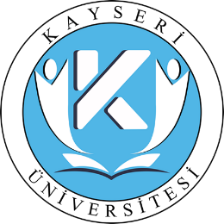 DEVELİ SOSYAL VE BEŞERİ BİLİMLER FAKÜLTESİAKADEMİK YÜKSELTME VE ATAMA ÖLÇÜTLERİNİNSAĞLANIP SAĞLANMADIĞINA İLİŞKİNDEĞERLENDİRME KOMİSYON RAPORU(DOÇENT KADROSU)Unvanı, Adı ve Soyadı :Başvurulan Kadro / İlan No :Başvurulan Anabilim Dalı :Develi Sosyal ve Beşeri Bilimler Fakültesinin Doçent kadrosuna atanmada aranacak ölçütlere göre;Tarih: Madde II-A) Ortak Şartlar (Tüm Birimler) 1. bendi gereği; Yükseköğretim Kurumları Yabancı Dil (YÖKDİL) veya YDS sınavından; Fakülte kadrosuna yapılacak atamalar için en az 65 (altmış beş) puan ya da eşdeğeri kabul edilen bir dil sınavından en az 65 (altmış beş) puanın muadili bir puan almış olmak.Adayın Yabancı Dil puanı ile ilgili olarak; sınavın adı, sınavın dönemi, sınav tarihi ve sınav sonucu belirtilmelidir.   SAĞLAMAKTADIR SAĞLAMAMAKTADIRMadde II-A) Ortak Şartlar (Tüm Birimler) 2. bendi gereği; Fakülte kadrosuna yapılacak atamalar için ÜAK tarafından oluşturulacak jürilerce yapılan sözlü sınavından başarılı olmak.Adayın ÜAK tarafından oluşturulan jüri tarafınadan yapılan sözlü sınavının dönemi, sınav tarihi ve sınav sonucu belirtilmelidir.   SAĞLAMAKTADIR SAĞLAMAMAKTADIRMADDE II-F) Develi Sosyal ve Beşeri Bilimler Fakültesinin tüm bölümlerinde Doçent Kadrosuna Atanabilmek için; 1. bendi gereği; Doçent unvanını almış olmak.Adayın ÜAK tarafından verilen doçentlik unvanın veriliş tarihi ve anabilimdalı hakkında bilgi verilmelidir.  SAĞLAMAKTADIR SAĞLAMAMAKTADIRMADDE II-F) Develi Sosyal ve Beşeri Bilimler Fakültesinin tüm bölümlerinde Doçent Kadrosuna Atanabilmek için; 2. bendi gereği; Aşağıdaki (a,b,c) şartlardan en az birini sağlamış olmak.a) Üniversitelerde en az 2 (iki) yıl süreyle akademisyen olarak fiilen çalışmış olmak.Adayın, hangi Yükseköğretim Kurumuında ne zaman ve ne kadar süreyle fiilen çalışmış olduğu açıklanmalıdır.b) En az 2 (iki) yüksek lisans veya 1 (bir) doktora tez danışmanlığı yaparak ilgili tezi/çalışmayı tamamlatmış olmak.Adayın danışmanlığında tamamlatılan yüksek lisans veya doktora tezlerinin; başlığı ve kabul tarihi ile öğrencinin bağlı bulunduğu üniversite, enstitü ve anabilim dalı hakkında bilgi verilmelidir.  c) Son 5 (beş) yıl içinde en az iki yarıyıl üniversitelerde ders vermiş olmak.Adayın, hangi Yükseköğretim Kurumuında ne zaman hangi yarıyıllarda ve hangi dersleri verdiği hakkında yeterli bilgi verilmelidir.   SAĞLAMAKTADIR SAĞLAMAMAKTADIR SAĞLAMAKTADIR SAĞLAMAMAKTADIR SAĞLAMAKTADIR SAĞLAMAMAKTADIRMADDE II-F) Develi Sosyal ve Beşeri Bilimler Fakültesinin tüm bölümlerinde Doçent Kadrosuna Atanabilmek için; 3. bendi gereği; Tablo 1a ve Tablo 2’den toplamda en az 150 (yüz elli) puan almış olmak.Adayın, Tablo 1a’dan  ve Tablo 2’den almış olduğu puanlar ile  toplam puan belirtilmelidir. SAĞLAMAKTADIR SAĞLAMAMAKTADIRMADDE II-F) Develi Sosyal ve Beşeri Bilimler Fakültesinin tüm bölümlerinde Doçent Kadrosuna Atanabilmek için; 4. bendi gereği; En az 3 (üç) ay süre ile yurtdışında bir yükseköğretim veya araştırma kurumunda akademik amaçlı çalışma/araştırma yapmış olmak veya Tablo 1a ve Tablo 2 den ilaveten en az 50 (elli) puan almış olmak.Adayın, yurtdışında hangi Yükseköğretim veya Araştırma Kurumuında ne zaman ve ne kadar süreyle çalışmış veya araştırmada bulunmuş olduğu açıklanmalıdır. Adayın, Tablo 1a’dan  ve Tablo 2’den ilaveten almış olduğu puanlar ile toplam puan belirtilmelidir. SAĞLAMAKTADIR SAĞLAMAMAKTADIRMADDE II-F) Develi Sosyal ve Beşeri Bilimler Fakültesinin tüm bölümlerinde Doçent Kadrosuna Atanabilmek için; 5. bendi gereği; Aşağıdaki (a, b, c) şartlardan en az birini ilaveten sağlamış olmak.a) TÜBİTAK, TÜBA, GEBİP, AB, SANTEZ, TAGEM veya Kayseri Üniversitesi Senatosu tarafından kabul edilen eşdeğer kurumların onayladığı en az 1 (bir) projede yürütücü veya 2 (iki) projede araştırmacı olmak.Adayın yürütücü veya araştırmacı olarak katıldığı TÜBİTAK, TÜBA, GEBİP, AB, SANTEZ, TAGEM veya Kayseri Üniversitesi Senatosu tarafından kabul edilen eşdeğer kurumların onayladığı projelerin adı, başlangıç ve bitiş tarihi, bütçesi ile proje ekibi hakkında bilgi verilmelidir.b) Atanacağı ilgili temel alanda veya yakından ilgili bir alanda tek yazarlı veya editör olarak ulusal/uluslararası nitelikte bilimsel bir kitap (ders kitabı ve tezden üretilmiş kitap hariç) yayınlamış olmak.Adayın atanacağı ilgili temel alanda veya yakından ilgili bir alanda tek yazarlı veya editör olarak yayımladığı ulusal/uluslararası nitelikte bilimsel kitapların (ders kitabı ve tezden üretilmiş kitap hariç) adı, yayımlanma tarihi, ISBN numarası ve yayınevi hakkında bilgi verilmelidir.c) Madde 3 (Madde II-F, 3. bendi)’e ilaveten Tablo 1a ve Tablo 2’den toplamda en az 75 (yetmiş beş) puan almış olmak.Adayın, Madde 3’e ilaveten Tablo 1a’dan  ve Tablo 2’den almış olduğu puanlar ile toplam puan belirtilmelidir.  SAĞLAMAKTADIR SAĞLAMAMAKTADIR SAĞLAMAKTADIR SAĞLAMAMAKTADIR SAĞLAMAKTADIR SAĞLAMAMAKTADIRAday, Akademik Yükseltme ve Atama Ölçütlerine göre; Doçent kadrosuna atanabilmek için yürürlükteki gerekli asgari koşulları, SAĞLAMAKTADIR SAĞLAMAMAKTADIRAÇIKLAMA: Gerekli görülen ilave bilgiler ve açıklamalar varsa bu alana yazılmalıdır.Başkan                                                        Üye                                                      ÜyeAÇIKLAMA: Gerekli görülen ilave bilgiler ve açıklamalar varsa bu alana yazılmalıdır.Başkan                                                        Üye                                                      Üye